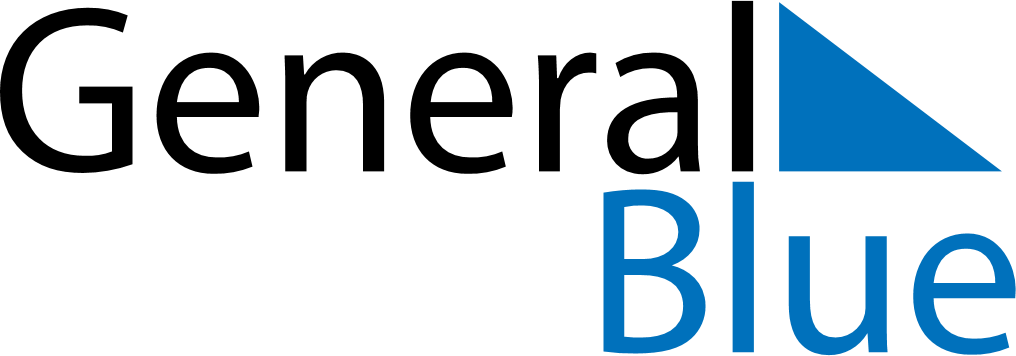 October 2030October 2030October 2030TanzaniaTanzaniaSUNMONTUEWEDTHUFRISAT12345678910111213141516171819Nyerere Day202122232425262728293031